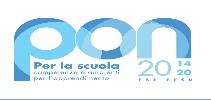 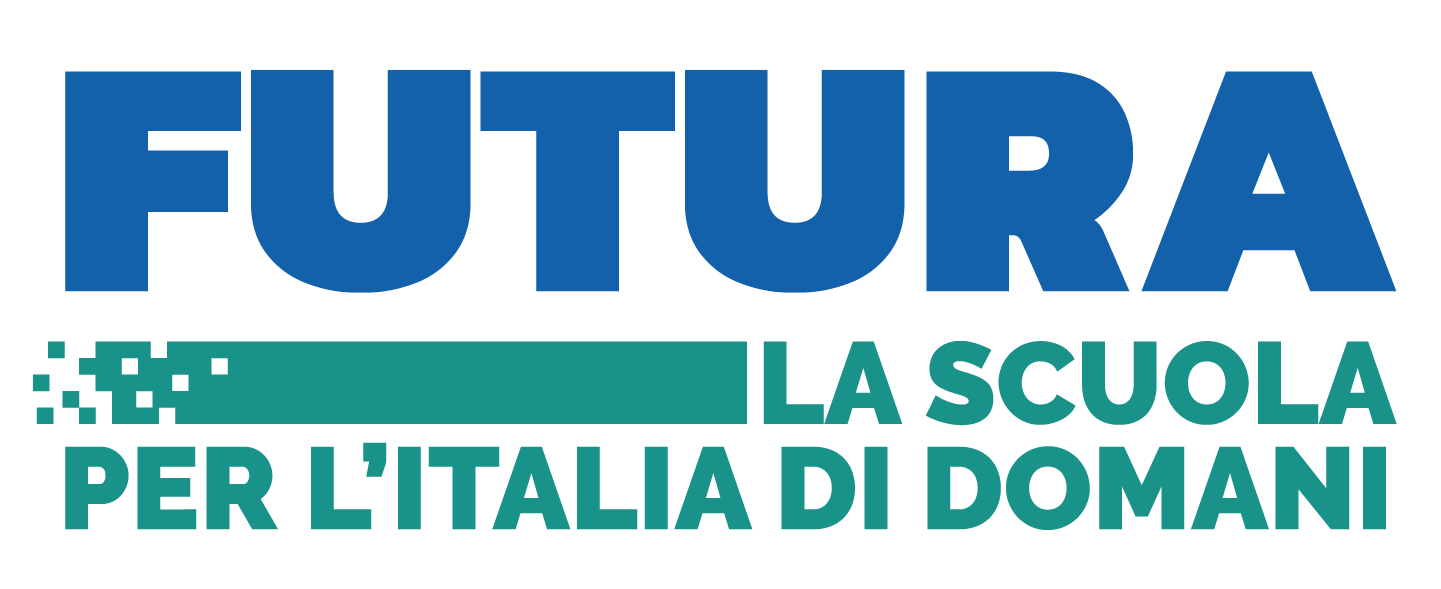 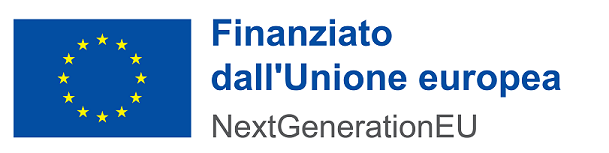 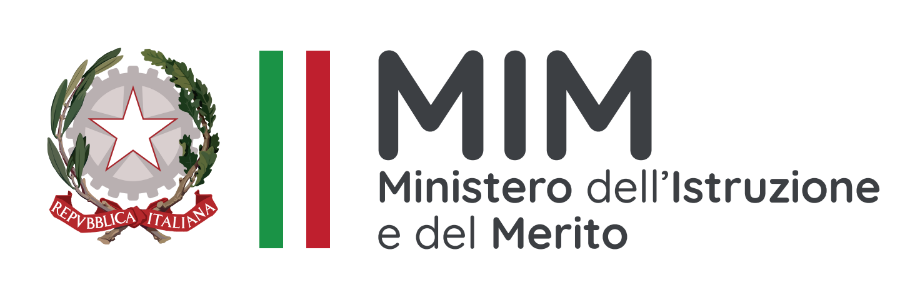 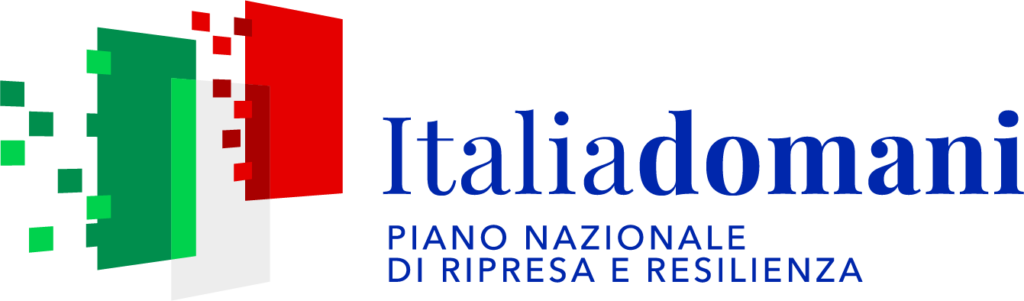 Comuni di Casaloldo – Ceresara – Gazoldo degli Ippoliti– Piubega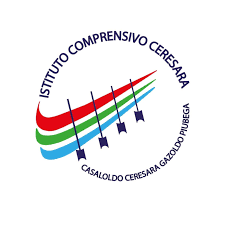 Via Roma 53 - 46040 CERESARA (MN) TEL. 0376/87030 - FAX 0376/879028C.M. MNIC80200G - C.F. 90011520203 – Codice Univoco UFVBJG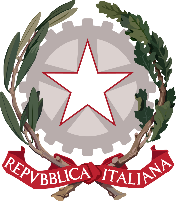 Sito internet: www.icceresara.edu.it posta certificata: mnic80200g@pec.istruzione.itE-mail: mnic80200g@istruzione.it - segreteria@icceresara.edu.it    Scusate il disordine, siamo impegnati a imparare    ____________________________________________Scuola Infanzia di                     	 data _____________________________DocentiAlunnoSCHEDA RILEVAZIONE COMPETENZE IN USCITA INFANZIA    Evidenziare la valutazione con i seguenti colori.                                                                                                                          FirmaAUTONOMIAfragileparzialecompleta AUTOCONTROLLOfragileparzialecompletaORIENTAMENTO SPAZIO TEMPORALEfragileparzialecompletaRELAZIONIfragileparzialecompletaMOTRICITA’ FINEfragileparzialecompletaTRATTO GRAFICOfragileparzialecompletaMOTRICITA’ GLOBALEfragileparzialecompletaLINGUAGGIOfragileparzialecompletaEMOTIVITA’fragileparzialecompletaMEMORIAfragileparzialecompletaRISPETTO DELLE REGOLE E DELLE CONVENZIONIfragileparzialecompletaMOTIVAZIONE ED ATTENZIONEfragileparzialecompletaLOGICA E PREMATEMATICAfragileparzialecompletaEDUCAZIONE CIVICAfragileparzialecompletaFRAGILEPARZIALECOMPLETA